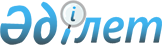 Об утверждении Правил организации профилактики, обследования и лечения лиц, содержащихся в местах содержания под стражей, специальных учреждениях МВД и учреждениях уголовно-исполнительной системы Министерства юстиции Республики Казахстан, больных инфекциями, передаваемыми преимущественно половым путем
					
			Утративший силу
			
			
		
					Совместный приказ Министра юстиции Республики Казахстан от 6 декабря 2001 года N 141, Министра внутренних дел Республики Казахстан от 7 декабря 2001 года N 863, Министра здравоохранения Республики Казахстан от 10 декабря 2001 года N 1123. Зарегистрирован Министерством юстиции Республики Казахстан 29 декабря 2001 года N 1713. Утратил силу - совместным приказом Министра внутренних дел РК от 24.03.2005г. N 186, Министра юстиции Республики Казахстан от 28.03.2005г. N 97, Министра здравоохранения Республики Казахстан от 13.04.2005г. N 178




Извлечение из cовместного приказа Министра внутренних дел РК 






   от 24.03.2005г. N 186, Министра юстиции РК от 28.03.2005г. N 97, 






           Министра здравоохранения РК от 13.04.2005г. N 178





 




      "В связи с передачей следственных изоляторов из Министерства внутренних дел в ведение Министерства юстиции Республики Казахстан, приказываем:






      1. Считать утратившим силу совместный приказ Министра внутренних дел Республики Казахстан от 7 декабря 2001 года N 863, Министра юстиции Республики Казахстан от 6 декабря 2001 года N 141, Министра здравоохранения Республики Казахстан от 10 декабря 2001 года N 1123 "Об утверждении Правил организации профилактики, обследования и лечения лиц, содержащихся в местах содержания под стражей, специальных учреждениях МВД и учреждениях уголовно-исполнительной системы Министерства юстиции Республики Казахстан, больных инфекциями, передаваемыми преимущественно половым путем" (зарегистрированный в Реестре государственной регистрации нормативных правовых актов за N 1713)...






      3. Настоящий приказ вступает в силу со дня подписания.






 






Министр внутренних дел        Министр здравоохранения РК 






Республики Казахстан          Республики Казахстан






 






Министр юстиции РК 






Республики Казахстан".






--------------------------------------------------------------------





 



 



 



 



      Во исполнение 
 Закона 
 Республики Казахстан от 19 мая 1997 года "Об охране здоровья граждан Республики Казахстан", Государственной 
 программы 
 "Здоровье народа" и 
 Программы 
 по профилактике и контролю болезней, передаваемых половым путем, на 1999-2000 годы, в соответствии со 
 статьей 97 Уголовно 
-исполнительного кодекса Республики Казахстан приказываем: 



      1. Утвердить прилагаемые Правила организации профилактики, обследования и лечения лиц, содержащихся в местах содержания под стражей, специальных учреждениях МВД и учреждениях уголовно-исполнительной системы Министерства юстиции Республики Казахстан, больных инфекциями, передаваемыми преимущественно половым путем (далее - ИПППП). 



      2. Комитету уголовно-исполнительной системы Министерства юстиции, Департаменту мест содержания под стражей (Баймухамбетов М.М.), Департаменту общественной безопасности (Алпысбаев Г.А.), Медицинскому управлению (Алибеков Б.Х.) МВД Республики Казахстан обеспечить: 



      1) организацию обследования на предмет выявления и лечения граждан, больных ИПППП, содержащихся в следственных изоляторах МВД и учреждениях уголовно-исполнительной системы Министерства юстиции Республики Казахстан; 



      2) организацию обследования граждан, содержащихся в приемниках-распределителях, Центрах временной изоляции, адаптации и реабилитации несовершеннолетних, изоляторах временного содержания МВД на предмет выявления ИПППП; 



      3) проведение необходимых противоэпидемических мероприятий. 



      3. Республиканскому государственному казенному предприятию "Научно-исследовательский кожно-венерологический институт Министерства здравоохранения Республики Казахстан", начальникам управлений (департаментов) здравоохранения областей, городов Астана и Алматы: 



      1) обеспечить бесплатное проведение диагностических обследований лиц, содержащихся в приемниках-распределителях, Центрах временной изоляции, адаптации и реабилитации несовершеннолетних, изоляторах временного содержания, следственных изоляторах МВД и учреждениях уголовно-исполнительной системы Министерства юстиции Республики Казахстан, на предмет выявления инфекций, передаваемых преимущественно половым путем; 



      2) организовать оказание методической и консультативной помощи учреждениям медицинских служб МВД и Министерства юстиции Республики Казахстан по вопросам профилактики, лечения и диагностики, больных инфекциями, передаваемыми преимущественно половым путем; 



      3) способствовать повышению квалификации медицинских работников медицинских служб МВД и Министерства юстиции Республики Казахстан, занятых по проблеме инфекций, передаваемых преимущественно половым путем. 



      4. Приказ вводится в действие с 1 января 2002 года. 



      5. Совместный 
 приказ 
 МВД и Агентства Республики Казахстан по делам здравоохранения от 2/5 октября 2000 года N 526/620 "О специальных мерах профилактики инфекций, передаваемых преимущественно половым путем в учреждениях уголовно-исполнительной системы МВД Республики Казахстан" считать утратившим силу с 1 января 2002 года. 



      6. Контроль за исполнением настоящего приказа возложить на вице-Министра внутренних дел Республики Казахстан генерал-майора внутренней службы Власова Н.А., вице-Министра здравоохранения Республики Казахстан Айдарханова А.Т. и Председателя Комитета уголовно-исполнительной системы Министерства юстиции Республики Казахстан.


     Министр юстиции 




     Республики Казахстан




     




     Министр внутренних дел 




     Республики Казахстан




     




     Министр здравоохранения 




     Республики Казахстан


                                                       Утверждены          



                                                  совместным приказом



                                                    Министра юстиции 



                                                  Республики Казахстан 



                                             от 6 декабря 2001 года N 141,



                                               Министра внутренних дел 



                                                 Республики Казахстан



                                             от 7 декабря 2001 года N 863, 



                                                Министра здравоохранения 



                                                  Республики Казахстан 



                                            от 10 декабря 2001 года N 1123




                                


Правила 





 






             организации профилактики, обследования и лечения лиц, 






           содержащихся в местах содержания под стражей, специальных 






         учреждениях МВД и учреждениях уголовно-исполнительной системы 






      Министерства юстиции Республики Казахстан, больных инфекциями, 






                   передаваемыми преимущественно половым путем 






 


 





      1. При поступлении в места содержания под стражей (изоляторы временного содержания, следственные изоляторы), специальные учреждения (приемники-распределители, Центры временной изоляции, адаптации и реабилитации несовершеннолетних) МВД и исправительные учреждения уголовно-исполнительной системы Министерства юстиции Республики Казахстан каждое лицо должно осматриваться на предмет выявления инфекции, передающейся преимущественно половым путем (далее - ИПППП). Для подтверждения заболевания или его исключения лицо, подозреваемое на ИПППП, должно быть обязательно осмотрено врачом-дерматовенерологом. Обоснование диагноза венерического заболевания записывается в медицинской амбулаторной карте подозреваемого, обвиняемого, подсудимого или осужденного. 



      Обследование на ИПППП лиц, содержащихся в Центрах временной изоляции, адаптации и реабилитации несовершеннолетних, проводится в соответствии с актами уполномоченного Центрального исполнительного органа Республики Казахстан в сфере охраны здоровья граждан. 



      В случае установления диагноза ИПППП у лиц, содержащихся в изоляторах временного содержания и специальных учреждениях МВД Республики Казахстан, администрацией решается вопрос о незамедлительном лечении в территориальных учреждениях здравоохранения за счет средств, в соответствии с законодательством Республики Казахстан. 



      2. Обязательному серологическому обследованию на сифилис подвергается весь поступивший в следственный изолятор и специальные учреждения МВД Республики Казахстан контингент с контрольной вассерманизацией через 3 месяца. Обязательному клинико-лабораторному обследованию на гонорею подлежат лица, привлекаемые к уголовной ответственности по статьям 115, 116, 120, 121, 122, 123, 124 Уголовного 
 кодекса 
 Республики Казахстан, а также все женщины и подростки. Контингенты, содержащиеся в приемниках-распределителях, изоляторах временного содержания, и осужденные подлежат обследованию с использованием микрореакции преципитации два раза в год в соответствии с подпунктом 4) пункта 3 
 Инструкции 
 по обследованию контингентов на наличие болезней, передающихся преимущественно половым путем (далее - БПППП) и о порядке ведения стационарных больных с положительной реакцией на БПППП, утвержденные приказом Председателя Агентства по делам здравоохранения от 27 июля 2001 года N 695. 



      3. С целью профилактики врожденного сифилиса всем беременным женщинам в следственных изоляторах и исправительных учреждениях, в соответствии с нормативными правовыми актами Центрального исполнительного органа в сфере охраны здоровья граждан, проводится обязательное серологическое обследование. 



      4. Если при сборе анамнеза у обследуемого лица имеются указания на то, что он до привлечения к уголовной ответственности проходил лечение по поводу ИПППП, или состоял на учете (сероконтроле) в кожно-венерологическом диспансере медицинская часть мест содержания под стражей в трехдневный срок делает запрос в указанное учреждение о диагнозе, проведенном лечении и сроках сероконтроля. Дальнейшее лечение или сероконтроль таких больных проводится в медицинской части мест содержания под стражей, в соответствии с полученными ответами. 



      5. После установления окончательного диагноза ИПППП с больным проводится беседа о характере заболевания, необходимости лечения, правилах поведения, сроках лечения и контрольного наблюдения, уголовной ответственности как лица, больного венерическим заболеванием. При отсутствии противопоказаний больным незамедлительно начинается лечение, в соответствии с актами центрального исполнительного органа в сфере охраны здоровья граждан. Лица, страдающие венерическими заболеваниями, считаются больными с момента установления у них диагноза заболевания, на протяжении всего периода лечения и контрольного наблюдения до снятия с учета. 



      6. В случае если диагноз ИПППП впервые установлен в следственном изоляторе, медицинская часть направляет экстренное извещение в кожно-венерологический диспансер по месту жительства больного до ареста. 



      7. Перед убытием больного ИПППП из мест содержания под стражей в исправительное учреждение врач-дерматовенеролог или врач-терапевт делают записи в медицинской амбулаторной карте подозреваемого, обвиняемого, подсудимого или осужденного в виде этапного эпикриза с рекомендациями по дальнейшему лечению и контрольному наблюдению. 



      8. Перевод из одного исправительного учреждения в другое лиц с заразными формами сифилиса и гонореи (до проведения им первого курса противосифилитического лечения или полного курса противогонорейного лечения) не проводится. Допускается перевод больных сифилисом в перерывах между курсами лечения с разрешения врача-дерматовенеролога. 



      9. По прибытию в исправительное учреждение больные ИПППП ставятся на диспансерный учет для дальнейшего прохождения лечения и серологического контроля. 



      10. В медицинских частях исправительных учреждений обязательному серологическому обследованию на сифилис подвергаются осужденные, имевшие длительные свидания и возвращенные из исправительных колоний-поселений. 



      11. При выявлении факта заражения осужденного ИПППП, которое могло произойти во время длительного свидания, медицинская часть исправительного учреждения направляет в кожно-венерологический диспансер извещение о необходимости привлечения к обследованию на венерические заболевания предполагаемого источника заражения. 



      12. На больных, освобождающихся из мест содержания под стражей и исправительных учреждений и не снятых с диспансерного учета по поводу ИПППП, медицинская часть мест содержания под стражей или исправительного учреждения за месяц до освобождения направляет экстренное извещение в кожно-венерологические диспансеры по избранному ими месту жительства. При этом указываются диагноз заболевания, проведенное лечение и сроки сероконтроля. 

					© 2012. РГП на ПХВ «Институт законодательства и правовой информации Республики Казахстан» Министерства юстиции Республики Казахстан
				